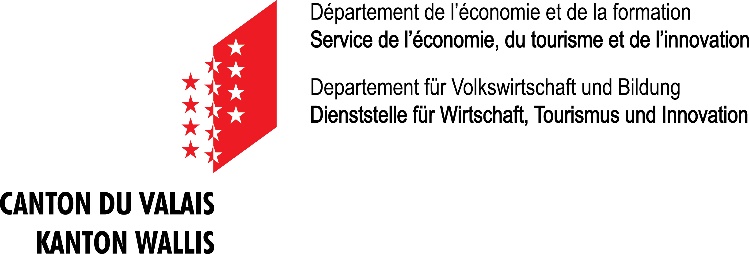 SUBVENTION ZUR SENKUNG DERGRUNDSTÜCK- UND IMMOBILIENPREISE(Gesetz über die Regionalpolitik vom 12. Dezember 2008)Information über den Betrieb(Besprechungsphase – bevor Unterzeichnung des Pacht- oder Kaufvertrages)Betrieb (Handelsregisterauszug liegt bei)Lage der Immobilie oder des GrundstückesLage der bestehenden Immobilie oder des Grundstückes (falls notwendig)Neue InvestitionenArbeitsplätzeBemerkungenOrt und Datum :	………………………………………….Unterschrift :	……………………………………………….		(Betrieb)		- Gesuch der Gemeinde		- Bestätigung der Gemeinde für den BodenwertName oder Firma	_______________________________________________________________________________(Geschäftsführer)	______________________________________________________________________________Adresse	_______________________________________________________________________________PLZ/Ort	_____________________________________	Tel. Nr	_________________________________Kontaktperson	_____________________________________	E-Mail	_________________________________Beschreibung der Aktivität ____________________________________________________________________________________________________________________________________________________________________________________________________________________________________________________________________________________Munizipalgemeinde (PLZ/Ort)	_______________________________________________________________________________Strasse oder Quartierbezeichnung	___________________________________________________________________________Parzelle (n) Nr.	_______________________________________________________________________________Zone	_______________________________________________________________________________Zuständiges Grundbuchamt	________________________________________________________________Die Wahl des Lage ist begründet durch____________________________________________________________________________________________________________________________________________________________________________________________________________________________________________________________________________________Munizipalgemeinde (PLZ/Ort)	_____________________________________________________________________Strasse oder Quartierbezeichnung	_____________________________________________________________________Parzelle (n) Nr.	_____________________________________________________________________Zone	_____________________________________________________________________Zuständiges Grundbuchamt	_____________________________________________________________________Grundstück	_______________________________	fr.	(oder Baurecht _________________ fr)Gebäude	_______________________________	fr.	(oder Miete       _________________ fr)Umbau	_______________________________	fr.Einrichtung	_______________________________	fr.Bestehende GebäudeNeue GebäudeNeue Gebäude(falls notwendig)1. JahrNach ……… JahrenOhne bestimmte AusbildungEFZeidgenössisches DiplomHES (Fachhochschule)Universität – ETH/EPFLLehrlingeHeimarbeitenTotal